AI DIRIGENTE SCOLASTICODell’ Istituto Comprensivo “Grazia Deledda”Via San Giorgio, 1 07049 - UsiniALLEGATO 1MANIFESTAZIONE DI INTERESSE VIAGGI D'ISTRUZIONE 2023/2024Il sottoscritto ________________________    nato a  _____________________________(Prov.______) il _______________, C.F.: _________________________ residente in ___________________(Prov. _____) in Via ______________________	, Tel.	__________________     e mail _________________________in qualità di	legale	rappresentante	della  ____________________, con sede in _____________________________________	(Prov______)	in Via_______________________________P.IVA______________________/Codice Fiscale________________________________CHIEDE DIessere ammesso alla procedura negoziata per l'organizzazione e svolgimento dei viaggi d'istru2ione che saranno svolti nell'anno scolastico 2023/2024.A tal fine si allega la seguente documentazione:Autodichiarazione resa ai sensi del D.P.R. 445/2000 (Allegato 2), debitamente compilata e sottoscritta dal legale rappresentante ovvero da Procuratore speciale e prodotta unitamente a copia fotostatica non autenticata di un documento d'identità in corso di validità del sottoscrittore, attestante l’inesistenza delle cause di esclusione di cui all'art. 80 del D.Lgs 50/2016;Documentazione attestante la capacità economico-finanziariaAutodichiarazione possesso requisiti tecnico-professionaliCopia documento di identità in corso di validità debitamente firmato. Data ___________________________Firma									_________________________________AI DIRIGENTE SCOLASTICODell’ Istituto Comprensivo “Grazia Deledda”Via San Giorgio, 107049 - UsiniALLEGATO 2VIAGGI D'ISTRUZIONE 2023/2024Oggetto: Dichiarazione rilasciata ai sensi degli artt.46 e 47 del D.P.R. 445/2000Il sottoscritto		nato a 	(Prov.	) il 		 	, residente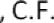  	(Prov.	) in via  	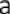 Tel.	, e—mail:   	DICHIARAai sensi degli artt.46 e 47 e per gli effetti dell'art. 76 D.P.R. n. 445/2000, consapevole della responsabilità e delle conseguenze civili e penali previste in caso di dichiarazioni mendaci e/o formazione od uso di atti falsi nonché in caso di esibizione di atti contenenti dati non più corrispondenti a verità, e consapevole, altresì, che qualora emerga la non veridicità del contenuto della presente dichiarazione, il sottoscritto decadrà dai benefici per i quali la stessa è rilasciata,di essere legale rappresentante dell'impresa   	 e conseguentemente di avere l’idoneità alla sottoscrizione degli atti delle presente gara;di non trovarsi, in nessuno dei casi di cui all'art. 80 “Motivi di esclusione” del D.Lgs n. 50/2016, ovvero dichiara:   di non trovarsi in stato di fallimento, di liquidazione coatta, di concordato preventivo salvo il caso di cui all'articolo 186-bis del regio decreto 16 marzo 1942, n. 267, o di non avere in corso un procedimento per la dichiarazione di una di tali situazioni;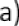 che non sussistono condanne con sentenza definitiva o decreto penale di condanna divenuto irrevocabile o sentenza di applicazione della pena su richiesta ai sensi dell'art. 444 del codice di procedura penale, anche riferita a un suo subappaltatore nei casi di cui all'art. 105, comma 6, per i reati di cui all'art. 80, commi 1 e 2, nei confronti: del titolare o del direttore tecnico, se si tratta di impresa individuale; di un socio o del direttore tecnico, se si tratta di società in nome collettivo; dei soci accomandatari o del direttore tecnico, se si tratta di società in accomandita semplice; dei membri del consiglio di amministrazione cui sia stata conferita la legale rappresentanza, di direzione o di vigilanza o dei soggetti muniti di poteri di rappresentanza, di direzione o di controllo, del direttore tecnico o del socio unico persona fisica, ovvero del socio di maggioranza in caso di società con meno di quattro soci, se si tratta di altro tipo di società o consorzio; nei confronti dei soggetti cessati dalla carica nell'anno antecedente la data di pubblicazione del bando di gara, qualora I’ impresa non dimostri che vi sia stata completa ed effettiva dissociazione della condotta penalmente sanzionata. L'esclusione non va disposta e il divieto non si applica quando il reato è stato depenalizzato ovvero quando è intervenuta la riabilitazione ovvero quando il reato è stato dichiarato estinto dopo la condanna ovvero in caso di revoca della condanna medesima;di non aver violato il divieto di intestazione fiduciaria posto all'articolo 17 della legge 19 marzo 1990, n.5S;di non aver commesso gravi infrazioni debitamente accertate alle norme in materia di sicurezza e in materia ambientale, sociale e del lavoro stabiliti dalla normativa europea e nazionale, dai contratti collettivi o dalle disposizioni interna2ionali;di non essersi reso colpevole di gravi illeciti professionali, tali da rendere dubbia la sua integrità o affidabilità. Tra questi rientrano: le significative carenze nell'esecuzione di un precedente contratto di appalto o di concessione che ne hanno causato la risoluzione anticipata, non contestata in giudizio, ovvero confermata all'esito di un giudizio, ovvero hanno dato luogo ad una condanna al risarcimento del danno o ad altre sanzioni; il tentativo di influenzare indebitamente il processo decisionale della pagina 2 di 6 stazione appaltante o di ottenere informazioni riservate ai fini di proprio vantaggio; il fornire, anche per negligenza, informazioni false o fuorvianti suscettibili di influenzare le decisioni sull'esclusione, la selezione o l'aggiudicazione ovvero l'omettere le informazioni dovute ai fini del corretto svolgimento della procedura di selezione;di non trovarsi in una situazione di conflitto di interesse ai sensi dell'articolo 42, comma 2, non diversamente risolvibile;di non aver commesso violazioni gravi, definitivamente accertate, rispetto agli obblighi relativi al pagamento delle imposte e tasse, secondo la Legislazione italiana o quella dello Stato in cui sono stabiliti;di non aver commesso violazioni gravi, definitivamente accertate, alle norme in materia di contributi previdenziali e assistenziali, secondo la legislazione italiana o dello Stato in cui sono stabiliti;di non essere iscritto nel casellario informatico di cui all’articolo 7, comma 10, per aver presentato falsa dichiarazione o falsa documentazione in merito a requisiti e condizioni rilevanti per la partecipazione a procedure di gara e per l’affidamento dei subappalti;di essere in regola con la certificazione di cui all'articolo 17 della legge n.68/99;di non essere stato destinatario di sanzione interdittiva o altra sanzione che comporta il divieto di contrarre con la pubblica amministrazione, compresi i provvedimenti interdittivi di cui all'articolo 14 del d.lgs. n. 81 del 2008;di non essere iscritto nel casellario informatico di cui all'articolo 7, comma 10, per aver presentato falsa dichiarazione o falsa documentazione ai fini del rilascio dell'attestazione di qualificazione;I bis) di non aver omesso denuncia all'autorità giudiziaria di essere stato vittima dei reati previsti e puniti dagli articoli 317 e 629 del codice penale aggravati ai sensi dell'articolo 7 del decreto-legge 13 maggio 1991,n. 152, convertito, con modificazioni, dalla legge 12 luglio 1991, n. 203, salvo che ricorrano i casi previsti dall'articolo 4, primo comma, della legge 24 novembre 1981, n. 689;I ter) (barrare l'ipotesi d’interesse):di non trovarsi in alcuna situazione di controllo di cui all'articolo 2359 del codice civile rispetto ad alcun soggetto e di aver formulato l'offerta autonomamente;di non essere a conoscenza della partecipazione alla medesima procedura di soggetti che si trovano, rispetto al concorrente, in una delle situazioni di controllo di cui all'articolo 2359 del codice civile e di aver formulato l'offerta autonomamente;di essere a conoscenza della partecipazione alla medesima procedura di soggetti che si trovano, rispetto al concorrente, in una delle situazioni di controllo di cui all'articolo 2359 del codice civile e di aver formulato l'offerta autonomamente.di aver/non aver riportato le seguenti condanne penali, comprese quelle per le quali ha beneficiato della non menzione:........................................................................................................................................................................di allegare l'elenco dei principali servizi o delle principali forniture prestati negli ultimi tre anni con I’ indicazione degli importi, delle date e dei destinatari, pubblici o privati, dei servizi o forniture stessi.di essere in possesso dell' idonea capacità economico-finanziaria (fatturato globale d’ impresa allegato) o (altra documentazione idonea allegata. Es: un sufficiente livello di copertura assicurativa contro i rischi professionali; garanzie bancarie);di essere in possesso dei requisiti tecnico-professionali; (autodichiarazione allegata)5. di essere in regola con la dichiarazione unica della regolarità contributiva D.U.R.C.;di essere disponibile ad eseguire il servizio oggetto della gara subito dopo la comunicazione di aggiudicazione dello stesso e quindi nelle more della stipulazione del contratto;di osservare tutte le norme dettate in materia di sicurezza dei lavoratori, in particolare di rispettare tutti gli obblighi in materia di sicurezza e condizioni nei luoghi di lavoro ex D.Lgs 81/2008;di assumere a proprio carico tutti gli oneri retributivi, assicurativi e previdenziali di legge e di applicare nel trattamento economico dei propri lavoratori la retribuzione richiesta dalla legge e dai CCNL applicabili;9. di aver preso visione, di sottoscrivere per accettazione e di obbligarsi all’ osservanza di tutte le disposizioni, nessuna esclusa, previste dalla lettera di invito e di accettare in particolare le penalità previste; 10. di acconsentire ai sensi e per gli effetti del D.Lgs 196/2003 e ss.mm.ii. al trattamento dei dati per la presente procedura;di essere in possesso di propria polizza assicurativa, in corso di validità, per la responsabilità civile, compreso il massimale assicurato, ed eventuale assicurazione contro possibili annullamenti da parte degli studenti.di essere iscritto alla Camera di Commercio di	, con n° 	che, ai fini del controllo della regolarità fiscale, l'Agenzia delle Entrate territoriale di appartenenza è 	e che il relativo indirizzo di posta elettronica certificata cui inviare la richiesta è  		di autorizzare la stazione appaltante ad effettuare le comunicazioni di cui all'art. 52 del D.Lgs 50/2016 a mezzo posta certificata al seguente indirizzo:   	Si allega fotocopia del documento di identità in corso di validità del legale rappresentante/procuratore/titolareLuogo e data	Firma del dichiarante